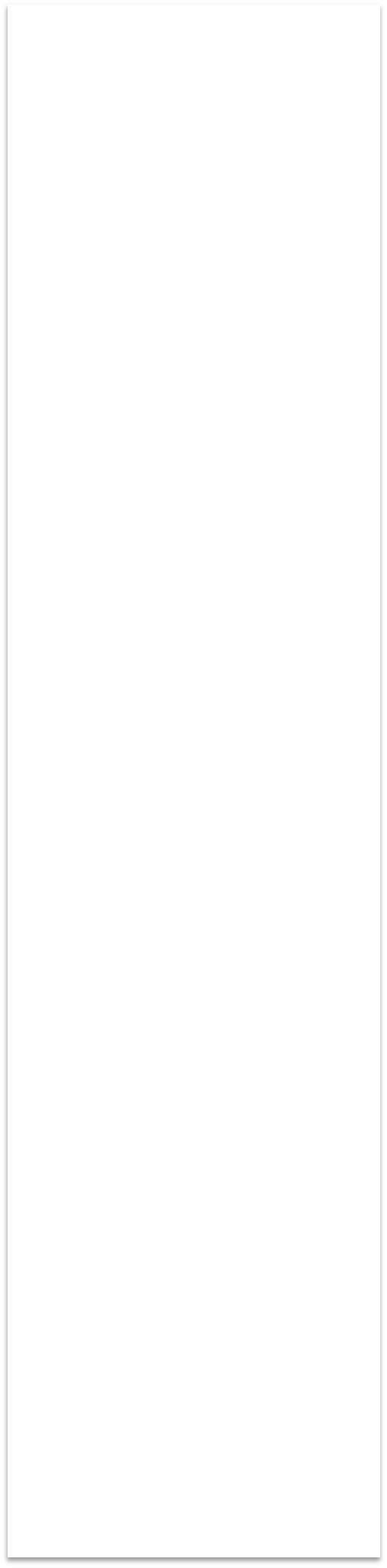 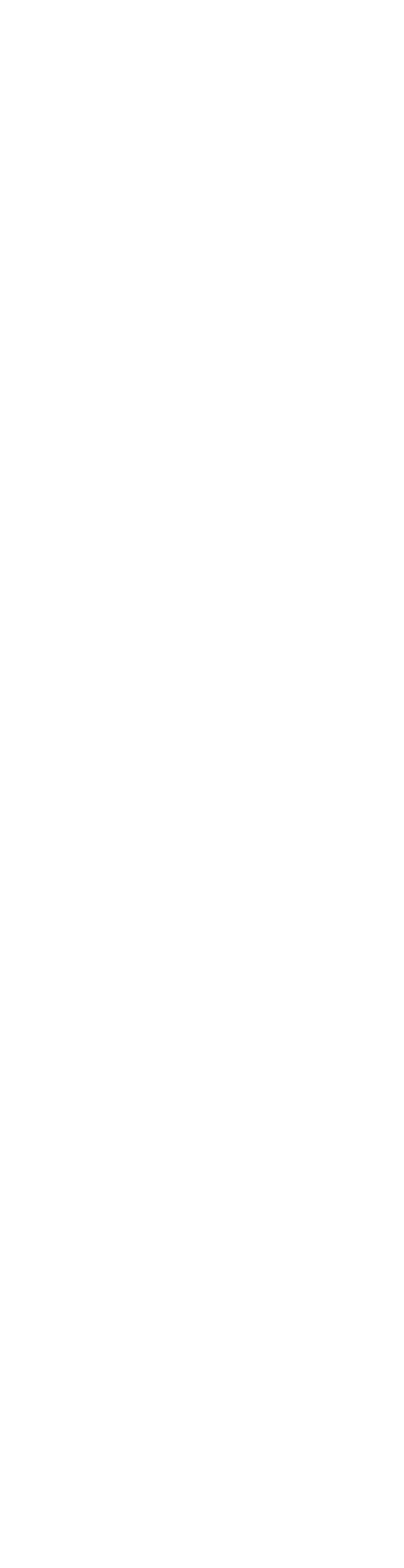 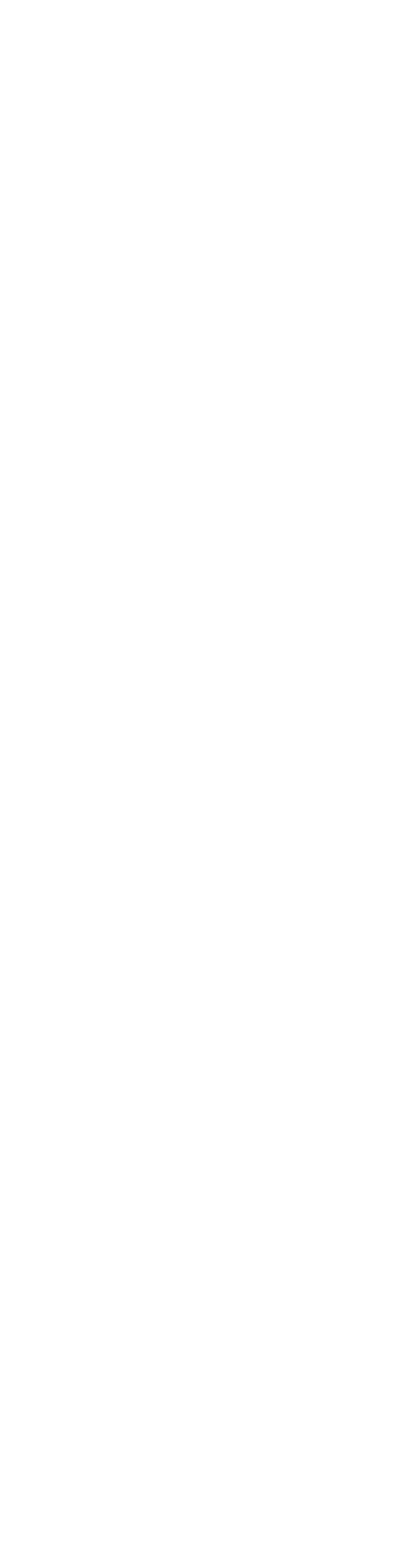 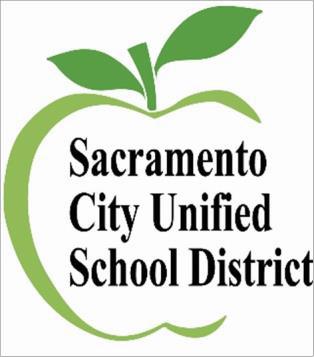 Sacramento City Unified School DistrictMultilingual Literacy Department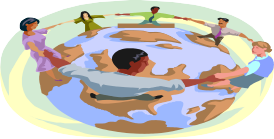 District English Learner Advisory Committee (DELAC)Wednesday, August 12, 20205:30-7:30 PMAGENDA•	Welcome, Introductions, Zoom Norms (President, 5 minutes)•	Role of ELAC and DELAC (President, 5 minutes) •	Announcements: Multilingual Restructure (Matt Turkie, 5 minutes)•	Return to Learn Overview (Azarel Iniguez, 10 minutes)•	Return to Learn Discussion (President, 15 minutes)•	Special Education Presentation: Procedure for IEP and 504 initials, amendments, and updates (Becky Bryant, 10 minutes)•	Special Education Discussion (President, 10 minutes)•	English Learner Program Update: Virtual Walk-throughs of Designated English Language Development during Distance Learning in Elementary School (primary/intermediate), Middle School, and High School classrooms (Azarel Iniguez, 20 minutes)•	English Learner Program Discussion (Vice-President, 15 minutes)•	Learning Continuity and Attendance Plan (LCA Plan) and Pending DELAC Recommendations Presentation (Steven Ramirez-Fong, 10 minutes) •	LCA Plan Discussion: Solicitation of DELAC Community Feedback (Steven Ramirez-Fong, 10 minutes)•	Closing: Next DELAC Meeting on September 9, 2020; Consolidated Application - Spring Report Special Meeting on August 18, 2020 (Secretary, 5 minutes)For more information, contact:  Multilingual Literacy (916) 643-9446